YOUNG PERSON TEMPORARILY ABSENT 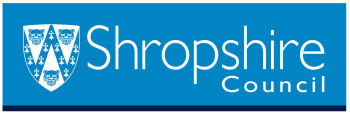 Delete as appropriate: CONTACT / HOSPITAL / SCHOOL TRIP / NEW PLACEMENT                Confirmation of medication received and returned by person with parental responsibilityName of young person: …………………………………………..……          Date: ………./………./……….         Time: ……………….am/pmName and signature of the person with parental responsibility to confirm receipt of the above medication:Name: …………………………………………………   Signature:…………..……….……..……………………….   Date:………/………./……….Staff should also ensure that the following information is given to their family member / carer when the young person is temporarily or permanently absent from the home.Information on the medication taken by the young personClear directions and advice on how, when and dose of the medicine the young person should haveThe time of the last dose and when the next dose is dueRelevant contact numbers for any queries needed concerning the young person’s medication:The homes telephone numberGPShropdoc/111Supplying pharmacyMedicationCD (ü)StrengthQuantitySignature (out)Last dose given (date & time)Quantity returned Signature (in)Last dose given (date & time)